У  К  Р А  Ї  Н  А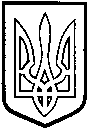 ТОМАШПІЛЬСЬКА РАЙОННА РАДАВ І Н Н И Ц Ь К О Ї  О Б Л А С Т І      РІШЕННЯ №451від 21 серпня 2018 року							28 сесія 7 скликанняПро погодження проекту землеустрою щодо встановлення меж населених пунктів с.Антопіль та с.Марківка Марківської сільської ради Томашпільського району Вінницької областіВідповідно до пункту 21 частини 1 статті 43 Закону України «Про місцеве самоврядування в Україні», статті 46 Закону України «Про землеустрій», статей 10, 173, 174 Земельного кодексу України, враховуючи клопотання відділу у Томашпільському районі Головного управління Держгеокадастру у Вінницькій області про погодження проекту землеустрою щодо встановлення меж населених пунктів с.Антопіль та с.Марківка Марківської сільської ради Томашпільського району Вінницької області, розроблену Державним підприємством «Вінницький науково-дослідний та проектний інститут землеустрою» договір №7696 від 24.10.2017 р. та враховуючи висновок постійної комісії районної ради з питань агропромислового комплексу, регулювання земельних ресурсів, реформування земельних відносин, розвитку особистих підсобних господарств, районна рада ВИРІШИЛА:1. Погодити проект землеустрою щодо встановлення меж населених пунктів с.Антопіль площею 138,20 га та с.Марківка площею 201.80 га Марківської сільської ради Томашпільського району Вінницької області.2. Контроль за виконанням даного рішення покласти на постійну комісію районної ради з питань агропромислового комплексу, регулювання земельних ресурсів, реформування земельних відносин, розвитку особистих підсобних господарств (Милимуха В.М.).Голова районної ради					Д.Коритчук